ภาพโครงการค่ายคุณธรรม นำชีวิต ปี ๒๕๖๐                                                               โรงเรียนมหาราช ๔  อำเภอปราสาท                                                             สำนักงานเขตพื้นที่การศึกษาประถมศึกษาสุรินทร์ เขต ๓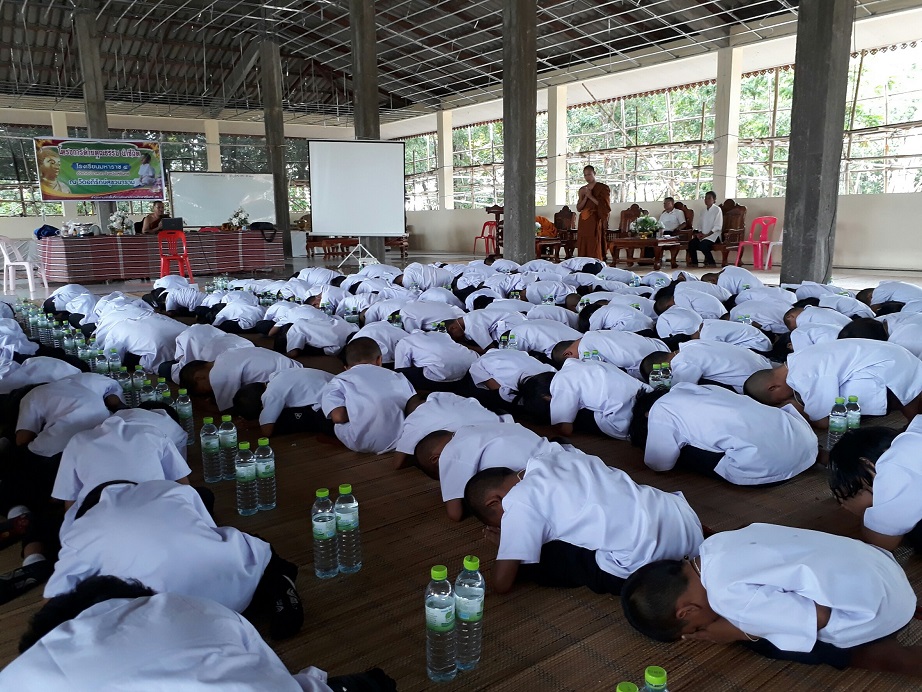 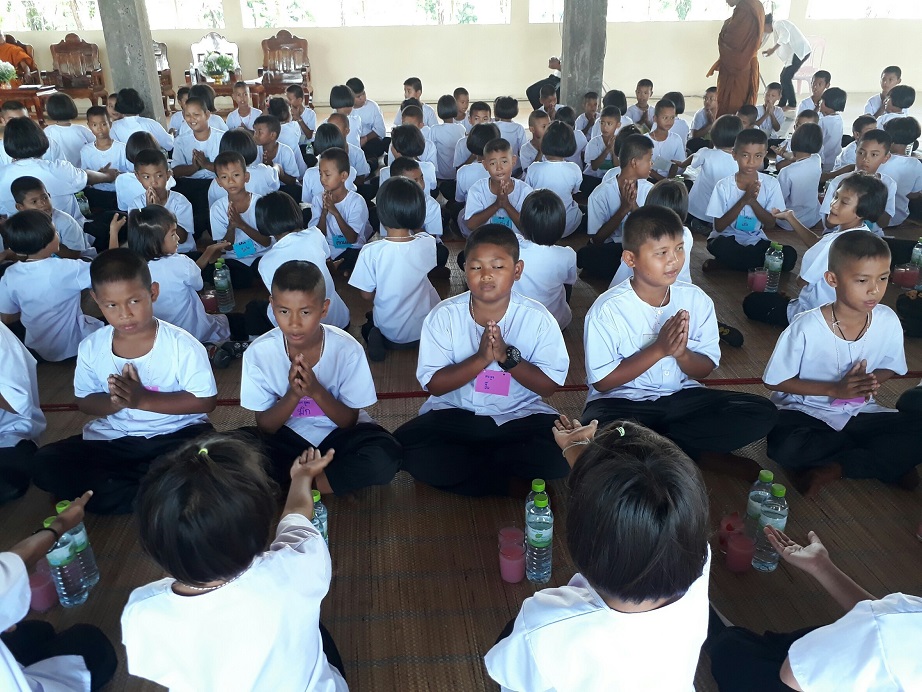 ภาพโครงการค่ายคุณธรรม นำชีวิต ปี ๒๕๖๐                                                               โรงเรียนมหาราช ๔  อำเภอปราสาท                                                                                                  สำนักงานเขตพื้นที่การศึกษาประถมศึกษาสุรินทร์ เขต ๓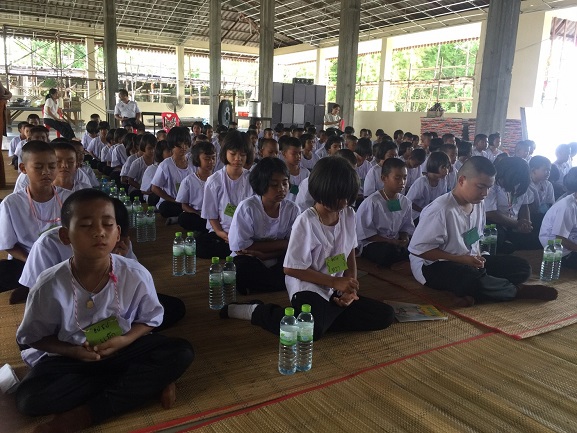 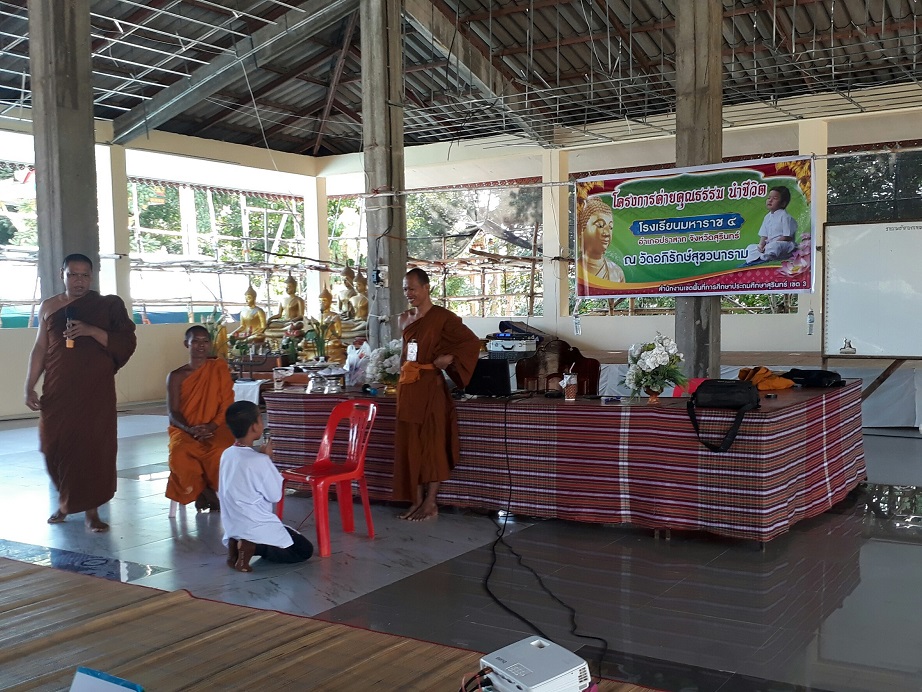 ภาพโครงการค่ายคุณธรรม นำชีวิต ปี ๒๕๖๐                                                               โรงเรียนมหาราช ๔  อำเภอปราสาท                                                                                                  สำนักงานเขตพื้นที่การศึกษาประถมศึกษาสุรินทร์ เขต ๓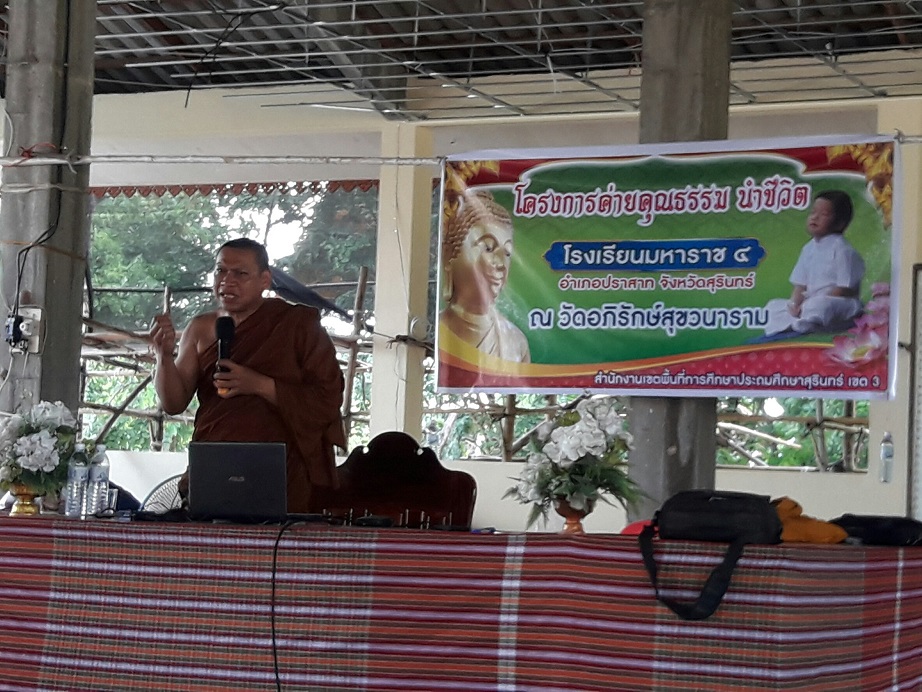 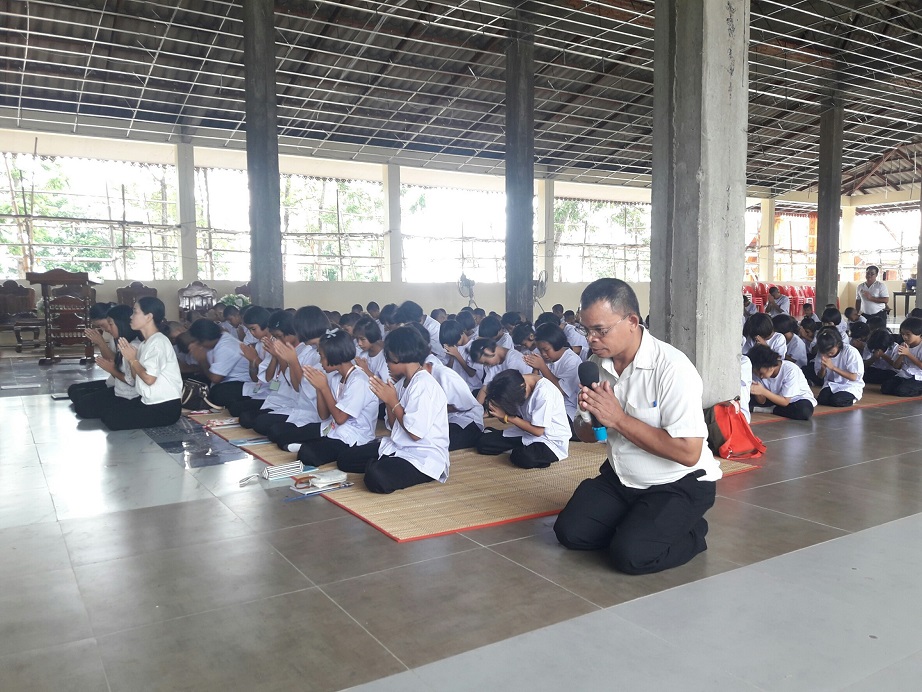 ภาพโครงการค่ายคุณธรรม นำชีวิต ปี ๒๕๖๐                                                               โรงเรียนมหาราช ๔  อำเภอปราสาท                                                                                                  สำนักงานเขตพื้นที่การศึกษาประถมศึกษาสุรินทร์ เขต ๓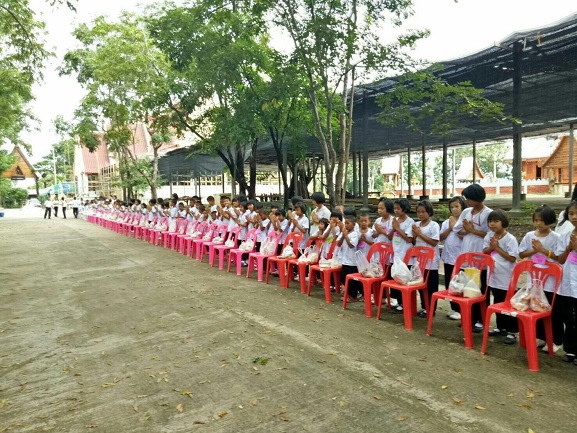 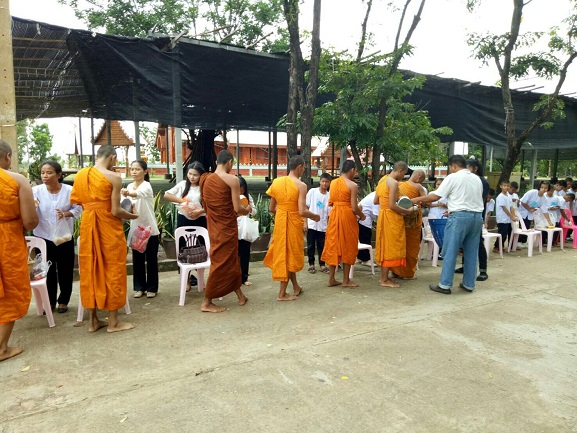 ภาพโครงการค่ายคุณธรรม นำชีวิต ปี ๒๕๖๐                                                               โรงเรียนมหาราช ๔  อำเภอปราสาท                                                                                                  สำนักงานเขตพื้นที่การศึกษาประถมศึกษาสุรินทร์ เขต ๓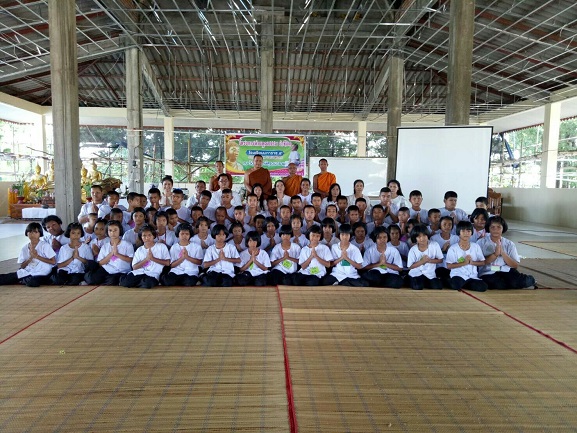 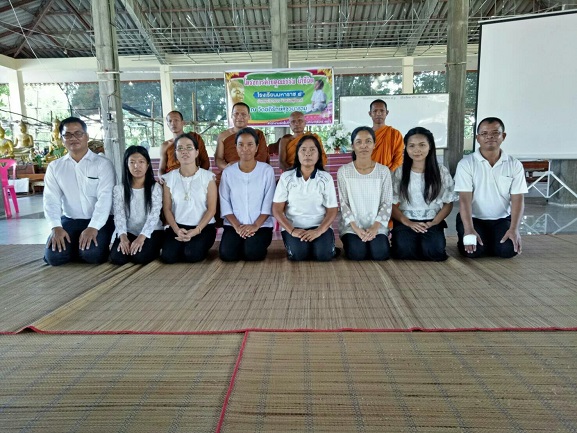 